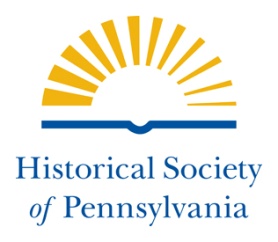 “Report from Teacher to Clarkson Educational Association”The school has been much smaller during the month; mostly on account of the inclement weather and bad walking. 	The children are all better during school hours and most of them improving their lessons; a few very industrious. At recess and after school often misbehave, Taylor [Tuplet ?] threw a stone which struck a white boy on the head hurting him badly, the mother brought a policeman who saw him throw it, and I gave him Taylors name and residence. The white boys ought to be arrested, as they often wait till these are out of school and then attack them.	Isaac Williams was expelled for his misconduct out of school, and constant disobedience in.	The first class are nearly through the Geography book the second time.I need some more pens.